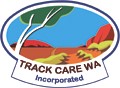 Track Care WA Inc.Membership Application
ABN: 21 650 188 750
www.trackcare.com.auTrack Care WA (Inc.) is a non-profit organisation. All work and administration is carried out by volunteers. Our mission is to support organisations, government bodies and programs in the sustainable management and environmental protection of vehicular tracks including those of cultural & heritage significance. Our aim is to facilitate the preservation of these tracks for generations to come so they too can enjoy the privileges which we have today.Full payment and completion of this application form is required to become a memberI/we wish to apply for/renew* membership of Track Care WA (Inc.)Company/Club Name ………………………………………………………...……….……………Surname 1.   ……………………………………..     Given Name …………..….……………………..Surname 2.   …………………………………......     Given Name …………..….…………………….Postal Address ……………………………………………………………..….………………………….State .............        P/C …………...Phone H ( ) ………………..…     Phone W (   ) …….…………...     Mobile ……….....…………... Satellite Phone …………………......………….     EPIRB    Yes/NoE-mail …………………………………….……     Facebook ………..………………………………..  Skills to offer Please Note: Personal information submitted is used solely for membership and Track Care WA Inc purposes. Data is not sold or disclosed to any third parties. Signature …………………………………..………………...     Date ….……………………..........Full Membership of $90.00 is open to all persons, groups, associations and organisations that satisfy the Management Committee that their aims and objectives are aligned with Track Care WA Inc. A Full membership carries one full vote.NOTE: Pensioners & WA Seniors Card holders can renew their Full Membership for $80 with proof of pension or senior status.EFT to: BSB – 036 063   A/C No – 173229   Name: Track Care WA Inc.Email form to: membership@trackcare.com.au Post:    	Membership Officer
Track Care WA (Inc.)
PO Box 8338
Perth Business Centre
Perth WA 6849Carpenter        MechanicBricklayer	BuilderITWriterCommunicationsOther ________